		Agreement		Concerning the Adoption of Uniform Technical Prescriptions for Wheeled Vehicles, Equipment and Parts which can be Fitted and/or be Used on Wheeled Vehicles and the Conditions for Reciprocal Recognition of Approvals Granted on the Basis of these Prescriptions*(Revision 2, including the amendments which entered into force on 16 October 1995)_________		Addendum 45 – Regulation No. 46		Revision 6 - Amendment 1Supplement 3 to the 04 series of amendments – Date of entry into force: 8 October 2016		Uniform provisions concerning the approval of devices for indirect vision and of motor vehicles with regard to the installation of these devicesThis document is meant purely as documentation tool. The authentic and legal binding text is: ECE/TRANS/WP.29/2016/9._________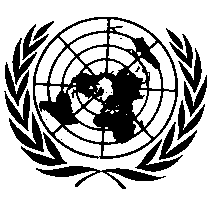 UNITED NATIONSParagraph 15.2.1.2., amend to read:"15.2.1.2.	The provisions of this Regulation do not apply to the surveillance mirrors defined in paragraph 2.1.1.3. Nevertheless, the exterior surveillance mirrors shall be mounted at least 2 m above the ground when the vehicle is under a load corresponding to its maximum technical permissible mass or shall be fully integrated in a housing including Class II or III mirror(s) which is (are) type approved to this Regulation."E/ECE/324/Rev.1/Add.45/Rev.6/Amend.1−E/ECE/TRANS/505/Rev.1/Add.45/Rev.6/Amend.1E/ECE/324/Rev.1/Add.45/Rev.6/Amend.1−E/ECE/TRANS/505/Rev.1/Add.45/Rev.6/Amend.128 October 2016